الجامعة المستنصرية                                                             ah  University   Mustansiriy                                                                كلية التربية الاساسية                                                                         College Of basic Education                                                                   مجلة ابحاث الذكاء                                                            Journal of Intelligence   Researches                                                                                                                                            (سري وشخصي)تسلسل البحث:    7                                                                                  العدد: (      )                                                                                                                    التاريخ:  25/2/2023                 الى / سعادة الاستاذ الدكتورة  فاطمة رشيد حسن الباجلاني المحترمة  م/ تقويم بحثتحية طيبة ......نهديكم أطيب تحياتنا وتمنياتنا لكم بدوام التقدم والنجاح ويسرنا اعلامكم بان وحدة ابحاث الذكاء والقدرات العقلية تقوم باصدار مجلة نصف سنوية محكمة والتي تختص بنشر الابحاث العلمية الرصينة في مجال الذكاء والقدرات العقلية، ونظراً لما نعهده فيكم من أمانة علمية ورصانة ودقة في التقويم البحثي، يسر هيأة تحرير مجلتنا ان تحيل الى شخصكم الكريم البحث الموسوم: )The Effect of Using Electronic Mind Mapping on EFL Students’ Achievement in English Grammar(            بتقويمه لغرض النشر على وفق الحقول الواردة في استمارة التقويم المرفقة لهذا الكتاب آملين الاجابة خلال اسبوع واحد من التاريخ أعلاه، وفي حالة إعتذاركم لأي سبب يرجى إعادة البحث الينا، وتجدون مرفقا استمارة تقييم تم اعدادها للغرض أعلاه مع ضرورة تدوين ملاحظات إضافية بهذا الشأن في تقرير منفصل.مع التقدير...........        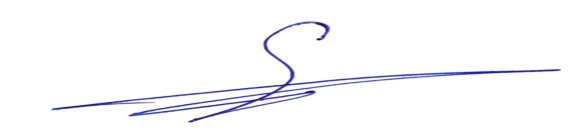                                                                                       الاستاذ الدكتور                                                                       سعدي جاسم عطيه الغريري                                                                   رئيس تحرير مجلة ابحاث الذكاء                                                                                 25 /2  /2023